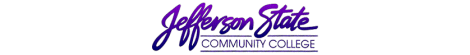 Goal Progress ReportGoal Progress ReportProgram:Testing and AssessmentReport period:Report period:2015-20162015-2016GoalsRequest & Justification/ResourcesGoal ProgressStrategies Implemented & Follow-upThe COMPASS examination will be administered with enough frequency at each location to maximize accessibility for user constituencies.Alabama State Board of Education policy 802.01 mandates that all entering students enrolling in associate degree or certificate programs and those who enroll for more than seven credit hours be administered the COMPASS placement examination. The administration of COMPASS requires the purchase of administration units from ACT, Inc. Approximately $10,000.00 is needed to purchase administrative units for the shared pool used by all campus locations. The college adequately funds this goalCOMPASS placement testing is available on a walk-in basis at the Jefferson and Shelby Campus locations between 9:00 a.m. and noon, Monday-Friday and periodically at 5:30 p.m.. Testing is weekly at the Pell City Campus on Mondays between 9:00 a.m. and noon and periodically at 5:30 p.m.  Placement is walk-in at the Clanton campus on scheduled dates between 12:30 and 2:00 and periodically at 5:30 p.m.Continue to monitor the availability and scheduling of programs and services and enrollment data to ensure that adequate times are being offered at each campus location to meet demand.The Testing and Assessment Office at the Shelby Campus will continue to maintain testing computers that are in good working order.There are 40 computers located in the Shelby Campus Testing and Assessment Center.  These computers had exceeded the life of the manufacturer warranty.  The computers need to be replaced to continue compliance with testing vendor minimum technical specifications.  Approximately $40,000 is needed to fund the request.The College partnered with the Shelby County Commission and received $40,000 to replace the computers in the Shelby Campus Testing and Assessment Office.  The Testing and Assessment Office administers high-stakes certification and licensure exams to members of the Shelby County community.  This goal has been funded.Continue to monitor the minimum technical requirements of testing vendors to ensure continued compliance with our computer hardware.  Monitor warranty expiration dates and request replacement items as needed.The Testing and Assessment Office will maintain the integrity of examination content and ensure integrity in the testing process.Video cameras are needed at the Jefferson Campus Testing Center in one of the testing labs to allow for electronic proctoring and recording.  The cameras and related equipment are estimated at $10,000.This goal has been adequately funded and achieved.  Video cameras and related equipment have been installed in the computer lab at the Jefferson Campus Testing Center.Continue to monitor the minimum requirements of testing vendors to ensure continued compliance with our hardware.Submission date:  08/24/16Submission date:  08/24/16Submitted by: Shannon GinnSubmitted by: Shannon Ginn